How Wolves Change Rivers	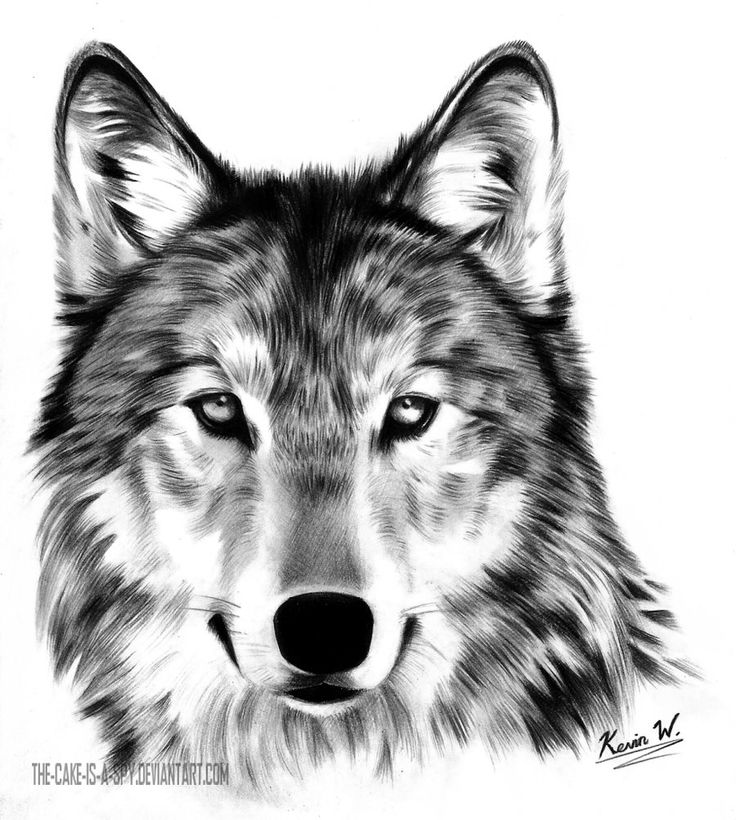 Name:  _______________________  Date:  ____________Answer the following questions based on this video:  https://www.youtube.com/watch?v=ysa5OBhXz-QWhat is a trophic cascade?What example is being presented of this trophic cascade?Describe Yellowstone before the wolves were reintroduced.  Look through the lens of biodiversity.Explain how the small number of wolves, reintroduced in the 90s, changed the behavior of the deer.  Using the words valleys, trees (types), birds and beavers.As the wolves killed coyotes, which animals were allowed to flourish?  And these attracted what?  Again, look through the lens of biodiversity.Describe the relationship between wolves and bears/eagles.Here’s where it gets interesting!Describe how the wolves changed the rivers.  You must use these words:  meander, pools, channels, wildlife habitat, regenerating forest, stabilized banks, soil erosion